ČESKÉ VYSOKÉ UČENÍ TECHNICKÉ V PRAZE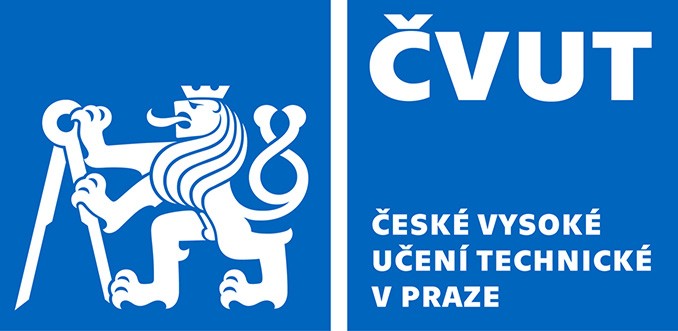 Fakulta stavebníOddělení pro vědu a výzkumŽádost o konání SDZ distanční formou	*) napište jména požadovaných členů komise	Předseda a doktorand musí být vždy přítomni fyzicky.NEBOV obou případech musí být tajné hlasování provedeno všemi členy komise distanční formou.V Praze dne:      Jméno doktoranda:Program/obor:1) Žádám o schválení distanční účasti níže uvedených členů komise/školitele    (dle SZŘ čl. 30, body 15 a 17)1) Žádám o schválení distanční účasti níže uvedených členů komise/školitele    (dle SZŘ čl. 30, body 15 a 17)Členové komise *):Školitel:2) Navrhuji konání SDZ distanční formou    (dle SZŘ čl. 30, body 16 a 17)Zdůvodnění:podpis předsedy ORP/OROpodpis proděkana pro VaV